					XANADU PRIVATE SCHOOL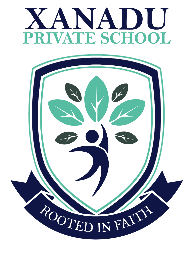              Subject packages - 2024Please take note:Pupils should choose one subject from each line (B – D) to form the seven subjects for their course of study.Immigrants may choose another subject in the place of Afrikaans, BUT it is the responsibility of the learner/parents to find an outside SACE registered teacher/tutor to teach him/her the subject.  All SBA and test results should be sent to the school by the tutor, which will then be entered onto our system.Immigrant status must be applied for.Whilst every effort will be made to accommodate a pupil’s preferred choice of subjects, Xanadu Private School reserves the right to reject a choice based on class size or a pupil’s past grades in, or aptitude for the subject.  Learners should choose electives that they are competent in and are obtaining at least 55% average by the end of grade 9.A learner who wishes to take Core Mathematics (Min 55%), Physical Sciences and IT, must have a year mark(Overall) of 60% and more in gr. 9.Physical Sciences and IT may not be taken if a learner is taking Mathematical Literacy. Learners may NOT take CAT and IT due to restrictions from IEB. Maths Literacy learners may take CAT.Learners may make two subject changes in their grade 10 year – it is recommended that any changes be made as early as possible to alleviate the pressure of trying to ‘catch-up’ in another subject.Learners may only change one subject in grade 11 – this is NOT recommended.It is recommended that learners only take Accounting if they take Maths. Due to the content and scope of work, learners who take Maths Lit may struggle with this subject.Please fill in this form and return to Teacher Andrea Zorab by no later than 8 September. We need the subject choices in good time to ensure adequate planning for 2024.Name of learner:  _______________________________________      Current grade: _______ Complete the following subject choices for 2024 from rows B, C and D above.  (Only ONE subject per line.)A:	Mathematics  	 OR   Mathematical Literacy            (Tick your choice)B:	______________________________________C:	______________________________________D:	______________________________________If interested in Tourism or Consumer Studies please provide a second choice in brackets. Only once we see interest in the TWO possible new subjects will we decide whether we are able to incorporate the subject. _______________________________________		_________________________          Parent’s signature							DateGr. 10Gr. 10ACOMPULSORY SUBJECTS:English Home LanguageAfrikaans First Additional LanguageMathematics OR Mathematical Literacy (Math Lit)Life OrientationCHOICE SUBJECTS:BPhysical Sciences   /   Economics /   History / Dramatic ArtsCBusiness Studies     /   Life Sciences   / CAT DIT   /   Accounting   /   Visual Arts /   Geography/ Consumer Studies (TBC)